Об утверждении формы заявления о согласовании создания места (площадки) накопления твердых коммунальных отходов и формы заявления о включении сведений о месте (площадке) накопления твердых коммунальных отходов в реестре мест (площадок) накопления твердых коммунальных отходов на территории Североуральского городского округаВ соответствии с федеральными законами от 06 октября 2003 года 
№ 131-ФЗ «Об общих принципах организации местного самоуправления в Российской Федерации», от 24 июня 1998 года № 89-ФЗ «Об отходах производства и потребления», от 30 марта 1999 года № 52-ФЗ «О санитарно-эпидемиологическом благополучии населения», Правилами обустройства мест (площадок) накопления твердых коммунальных отходов и ведения их реестра, утвержденными Постановлением Правительства Российской Федерации 
от 31 августа 2018 года № 1039, Уставом Североуральского городского округа, Администрация Североуральского городского округаПОСТАНОВЛЯЕТ:1. Определить органом, уполномоченным от имени Администрации Североуральского городского округа на рассмотрение заявлений о согласовании создания места (площадки) накопления твердых коммунальных отходов (далее - ТКО), ведение реестра мест (площадок) накопления ТКО, отдел по городскому и жилищно-коммунальному хозяйству Администрации Североуральского городского округа. 2. Утвердить:1) форму заявления о согласовании создания места (площадки) накопления ТКО (прилагается);2) форму заявления о включении сведений о месте (площадки) накопления ТКО в реестр мест (площадок) накопления ТКО (прилагается).3. Признать утратившим силу постановление Администрации Североуральского городского округа от 29.11.2018 № 1262 «Об утверждении Порядка создания мест (площадок) накопления твердых коммунальных отходов и ведения реестра мест (площадок) накопления твердых коммунальных отходов на территории Североуральского городского округа». 4. Контроль за исполнением настоящего постановления возложить на Заместителя Главы Администрации Североуральского городского округа 
В.В. Паслер. 5. Опубликовать настоящее постановление в газете «Наше слово» 
и разместить на официальном сайте Администрации Североуральского городского округа.Глава Североуральского городского округа	                                       В.П. МатюшенкоУТВЕРЖДЕНА постановлением АдминистрацииСевероуральского городского округаот 30.12.2019 № 1424 «Об утверждении формы заявления о согласовании создания места (площадки) накопления твердых коммунальных отходов и формы заявления о включении сведений о месте (площадке) накопления твердых коммунальных отходов в реестре мест (площадок) накопления твердых коммунальных отходов на территории Североуральского городского округа»ФОРМАЗаявлениео согласовании создания места (площадки)накопления твердых коммунальных отходовВ Администрацию Североуральского городского округаЗАЯВЛЕНИЕПрошу согласовать создание места (площадки) накопления твердых коммунальных отходов (далее - ТКО) на территории Североуральского городского округа.Сведения о заявителеСведения о планируемом месте (площадке) накопления ТКОК заявлению прикладывается в бумажной форме Схема планируемого размещения места (площадки) накопления твердых коммунальных отходов (масштаб 1:2 000).Достоверность представленных сведений гарантирую.__________________                 ____________________________________        _______________  (должность (для                        (наименование юридического лица,              (подпись, печать юридических лиц)                   Ф.И.О. индивидуального предпринимателя,           (при наличии))                                                                                                                                                                  Ф.И.О. физического лица)__________________      (дата)УТВЕРЖДЕНАпостановлением АдминистрацииСевероуральского городского округаот 31.12.2019 № 1424«Об утверждении формы заявления о согласовании создания места (площадки) накопления твердых коммунальных отходов и формы заявления о включении сведений о месте (площадке) накопления твердых коммунальных отходов в реестре мест (площадок) накопления твердых коммунальных отходов на территории Североуральского городского округа»ФОРМАЗаявлениео включении сведений о месте (площадки) накопления твердыхкоммунальных отходов в реестр мест (площадок) накоплениятвердых коммунальных отходовВ Администрацию Североуральского городского округаЗАЯВЛЕНИЕПрошу включить сведения о месте (площадки) накопления твердых коммунальных отходов (далее - ТКО) в реестр мест (площадок) накопления ТКО на территории Североуральского городского округа.Сведения о заявителеСведения о месте (площадке) накопления ТКОК заявлению прикладывается в бумажной форме Схема планируемого размещения места (площадки) накопления твердых коммунальных отходов (масштаб 1:2000).Достоверность представленных сведений гарантирую._________________        _______________________________________               ______________  (должность (для            (наименование юридического лица,                               (подпись, печать юридических лиц))          Ф.И.О. индивидуального предпринимателя,                  (при наличии))                                                   Ф.И.О. физического лица)_________________      (дата)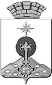 АДМИНИСТРАЦИЯ СЕВЕРОУРАЛЬСКОГО ГОРОДСКОГО ОКРУГА ПОСТАНОВЛЕНИЕАДМИНИСТРАЦИЯ СЕВЕРОУРАЛЬСКОГО ГОРОДСКОГО ОКРУГА ПОСТАНОВЛЕНИЕ30.12.2019                                                                                                      № 1424                                                                                                     № 1424г. Североуральскг. СевероуральскДля юридических лицДля юридических лицПолное наименование организацииОсновной государственный регистрационный номер записи в Едином государственном реестре юридических лицФактический адресТелефон, адрес электронной почты (при наличии)Для индивидуальных предпринимателейДля индивидуальных предпринимателейФамилия, имя, отчествоОсновной государственный регистрационный номер записи в Едином государственном реестре индивидуальных предпринимателейАдрес регистрации по месту жительстваТелефон, адрес электронной почты (при наличии)Для физических лицДля физических лицФамилия, имя, отчествоСерия, номер и дата выдачи паспорта или иного документа, удостоверяющего личностьАдрес регистрации по месту жительстваТелефон, адрес электронной почты (при наличии)Сведения о нахождении планируемого места (площадки) накопления ТКОСведения о нахождении планируемого места (площадки) накопления ТКОСведения о нахождении планируемого места (площадки) накопления ТКО1Населенный пункт2Улица3Номер дома4Широта5ДолготаДанные о технических характеристиках планируемого места (площадки) накопления ТКОДанные о технических характеристиках планируемого места (площадки) накопления ТКОДанные о технических характеристиках планируемого места (площадки) накопления ТКО1Вид площадки2Тип ограждения3Тип подстилающей поверхности4Количество контейнеров для ТКО (шт.)5Емкость контейнеров (куб. м)6Количество контейнеров с раздельным сбором ТКО (шт.)7Емкость контейнеров с раздельным сбором ТКО (куб. м)8Группы отходов (для раздельного сбора ТКО)Сведения об источнике образования ТКОСведения об источнике образования ТКОСведения об источнике образования ТКО1Наименование2Идентификационный номер налогоплательщика (ИНН)3Адрес (улица, номер дома)Для юридических лицДля юридических лицДля юридических лицПолное наименование организацииПолное наименование организацииОсновной государственный регистрационный номер записи в Едином государственном реестре юридических лицОсновной государственный регистрационный номер записи в Едином государственном реестре юридических лицФактический адресФактический адресТелефон, адрес электронной почты (при наличии)Телефон, адрес электронной почты (при наличии)Для индивидуальных предпринимателейДля индивидуальных предпринимателейДля индивидуальных предпринимателейФамилия, имя, отчествоФамилия, имя, отчествоОсновной государственный регистрационный номер записи в Едином государственном реестре индивидуальных предпринимателейОсновной государственный регистрационный номер записи в Едином государственном реестре индивидуальных предпринимателейАдрес регистрации по месту жительстваАдрес регистрации по месту жительстваТелефон, адрес электронной почты (при наличии)Телефон, адрес электронной почты (при наличии)Для физических лицДля физических лицДля физических лицФамилия, имя, отчествоФамилия, имя, отчествоСерия, номер и дата выдачи паспорта или иного документа, удостоверяющего личностьСерия, номер и дата выдачи паспорта или иного документа, удостоверяющего личностьАдрес регистрации по месту жительстваТелефон, адрес электронной почты (при наличии)Сведения о нахождении планируемого места (площадки) накопления ТКОСведения о нахождении планируемого места (площадки) накопления ТКОСведения о нахождении планируемого места (площадки) накопления ТКО1Населенный пункт2Улица3Номер дома4Широта5ДолготаДанные о технических характеристиках места (площадки) накопления ТКОДанные о технических характеристиках места (площадки) накопления ТКОДанные о технических характеристиках места (площадки) накопления ТКО1Вид площадки2Тип ограждения3Тип подстилающей поверхности4Количество контейнеров для ТКО (шт.)5Емкость контейнеров (куб. м)6Количество контейнеров с раздельным сбором ТКО (шт.)7Емкость контейнеров с раздельным сбором ТКО (куб. м)8Группы отходов (для раздельного сбора ТКО)Данные о собственнике места (площадки) накопления ТКОДанные о собственнике места (площадки) накопления ТКОДанные о собственнике места (площадки) накопления ТКО1Наименование2Идентификационный номер налогоплательщика (ИНН)Сведения об источнике образования ТКОСведения об источнике образования ТКОСведения об источнике образования ТКО1Наименование2Идентификационный номер налогоплательщика (ИНН)3Адрес (улица, номер дома)